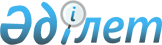 Об определении перечня должностей специалистов в области лесного хозяйства и особо охраняемых природных территорий, являющихся гражданскими служащими и работающих в сельской местностиПостановление акимата Кызылординской области от 18 января 2019 года № 1314. Зарегистрировано Департаментом юстиции Кызылординской области 21 января 2019 года № 6660
      В соответствии с подпунктом 2) статьи 18, пунктом 9 статьи 139 Кодекса Республики Казахстан от 23 ноября 2015 года "Трудовой кодекс Республики Казахстан", пунктом 4 статьи 18 Закона Республики Казахстан от 8 июля 2005 года "О государственном регулировании развития агропромышленного комплекса и сельских территорий" и решением Кызылординского областного маслихата от 12 декабря 2018 года № 283 "О согласовании проекта акимата Кызылординской области "Об определении перечня должностей специалистов в области лесного хозяйства и особо охраняемых природных территорий, являющихся гражданскими служащими и работающих в сельской местности"" акимат Кызылординской области ПОСТАНОВЛЯЕТ:
      1. Определить перечень должностей специалистов в области лесного хозяйства и особо охраняемых природных территорий, являющихся гражданскими служащими и работающих в сельской местности, согласно приложению к настоящему постановлению.
      2. Государственному учреждению "Управление природных ресурсов и регулирования природопользования Кызылординской области" принять меры, вытекающие из настоящего постановления.
      3. Контроль за исполнением настоящего постановления возложить на заместителя акима Кызылординской области Кожаниязова С.С.
      4. Настоящее постановление вводится в действие по истечении десяти календарных дней после дня первого официального опубликования. Перечень должностей специалистов в области лесного хозяйства и особо охраняемых природных территорий, являющихся гражданскими служащими и работающих в сельской местности
      Примечание: расшифровка аббревиатур:
      КГУ – коммунальное государственное учреждение;
      ООПТ – особо охраняемые природные территории. 
					© 2012. РГП на ПХВ «Институт законодательства и правовой информации Республики Казахстан» Министерства юстиции Республики Казахстан
				
      Исполняющий обязанности акима
Кызылординской области

К. Искаков
Приложение к постановлению акимата Кызылординской области от "18" января 2019 года № 1314
№
Наименование должностей
1
Руководитель КГУ лесного хозяйства
2
Заместитель руководителя КГУ лесного хозяйства
3
Руководитель лесничества (лесничий) КГУ
4
Заместитель руководителя лесничества КГУ
5
Специалисты высшего уровня квалификации высшей категории КГУ: лесник (инспектор), охотовед, ихтиолог, мастер леса (участка), инженера всех специальностей основных служб лесного хозяйства и ООПТ
6
Специалисты высшего уровня квалификации первой категории КГУ: лесник (инспектор), охотовед, ихтиолог, мастер леса (участка), инженера всех специальностей основных служб лесного хозяйства и ООПТ
7
Специалисты высшего уровня квалификации второй категории КГУ: лесник (инспектор), охотовед, ихтиолог, мастер леса (участка), инженера всех специальностей основных служб лесного хозяйства и ООПТ
8
Специалисты высшего уровня квалификации без категории КГУ: лесник (инспектор), охотовед, ихтиолог, мастер леса (участка), инженера всех специальностей основных служб лесного хозяйства и ООПТ
9
Специалисты среднего уровня квалификации высшей категории КГУ: лесник (инспектор), охотовед, ихтиолог, мастер леса (участка), инженера всех специальностей основных служб лесного хозяйства и ООПТ
10
Специалисты среднего уровня квалификации первой категории КГУ: лесник (инспектор), охотовед, ихтиолог, мастер леса (участка), инженера всех специальностей основных служб лесного хозяйства и ООПТ
11
Специалисты среднего уровня квалификации второй категории КГУ: лесник (инспектор), охотовед, ихтиолог, мастер леса (участка), инженера всех специальностей основных служб лесного хозяйства и ООПТ
12
Специалисты среднего уровня квалификации без категории КГУ: лесник (инспектор), охотовед, ихтиолог, мастер леса (участка), инженера всех специальностей основных служб лесного хозяйства и ООПТ